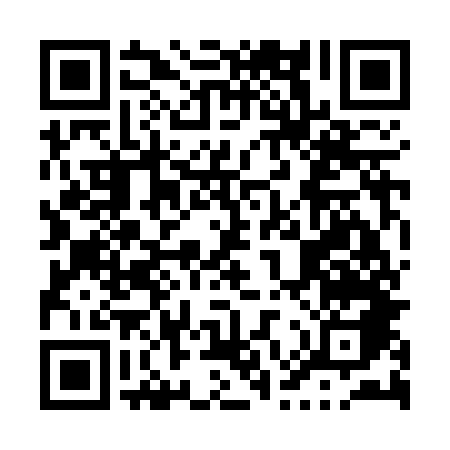 Prayer times for Ancien Sandjala, CongoWed 1 May 2024 - Fri 31 May 2024High Latitude Method: NonePrayer Calculation Method: Muslim World LeagueAsar Calculation Method: ShafiPrayer times provided by https://www.salahtimes.comDateDayFajrSunriseDhuhrAsrMaghribIsha1Wed4:285:3911:473:065:547:022Thu4:275:3911:473:065:547:023Fri4:275:3911:473:065:547:024Sat4:275:3911:463:075:547:025Sun4:275:3911:463:075:547:026Mon4:265:3811:463:075:547:027Tue4:265:3811:463:075:547:028Wed4:265:3811:463:085:547:039Thu4:255:3811:463:085:547:0310Fri4:255:3811:463:085:547:0311Sat4:255:3811:463:085:547:0312Sun4:255:3811:463:095:557:0313Mon4:255:3811:463:095:557:0314Tue4:245:3811:463:095:557:0415Wed4:245:3711:463:095:557:0416Thu4:245:3711:463:105:557:0417Fri4:245:3711:463:105:557:0418Sat4:245:3711:463:105:557:0419Sun4:245:3711:463:105:557:0520Mon4:245:3711:463:115:557:0521Tue4:235:3711:463:115:557:0522Wed4:235:3711:463:115:567:0523Thu4:235:3711:473:115:567:0624Fri4:235:3711:473:125:567:0625Sat4:235:3711:473:125:567:0626Sun4:235:3811:473:125:567:0627Mon4:235:3811:473:125:567:0728Tue4:235:3811:473:135:577:0729Wed4:235:3811:473:135:577:0730Thu4:235:3811:473:135:577:0731Fri4:235:3811:483:135:577:08